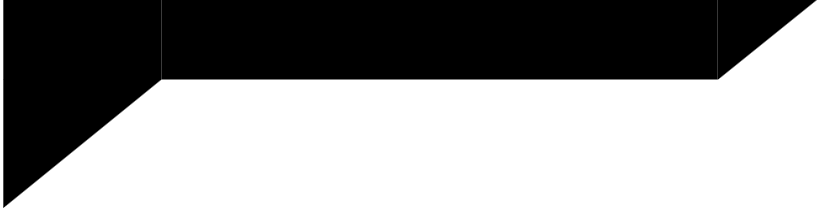 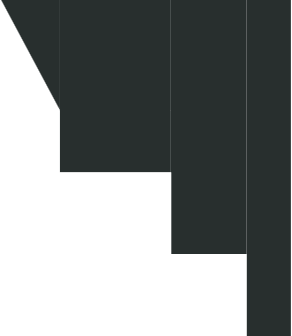 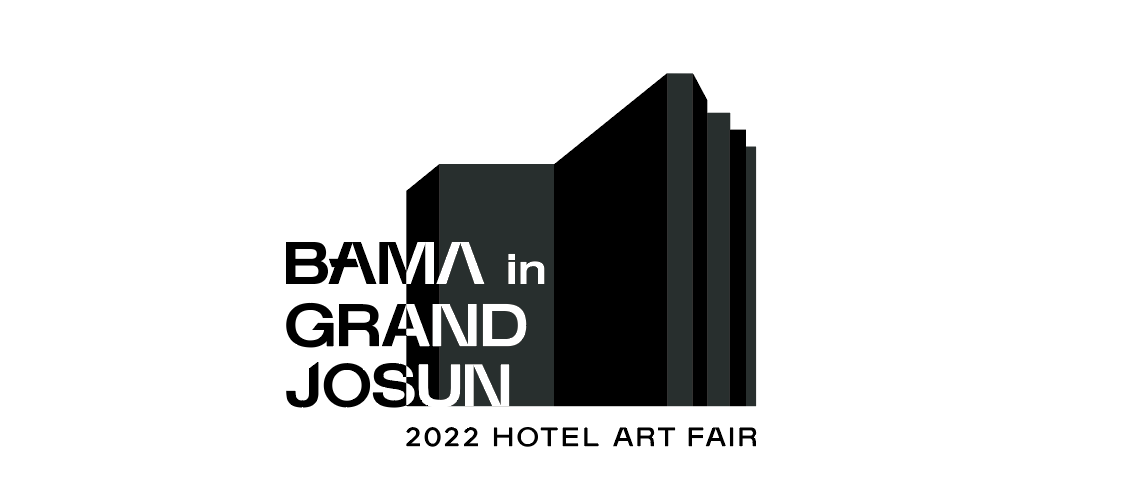 2022 BAMA 부산국제호텔아트페어 <BAMA in GRAND JOSUN>행사 개요 OverviewBAMA 사무국 BAMA Committee갤러리 정보 Gallery Information룸 선택 Room Selection지불 조건 Payment Information1. 계약금은 참가신청서와 함께 납부되어야 참가신청이 완료되는 점 확인하시기 바랍니다.2. 계약금 완납이 확인되지 않은 참가자의 경우, 심사가 불가하므로 반드시 기한 내에 입금하시기 바랍니다.  (계약금 납부 지연에 따른 불편사항은 주최측에서 책임지지 않습니다.)3. 계약금 은행 송금 시 송금 수수료는 반드시 갤러리 측에서 부담하여야 합니다.4. 참가 미 승인 갤러리의 경우, 계약금은 환불이 진행될 예정입니다.계 약 금 : 500,000원예 금 주 : 사단법인부산화랑협회 윤영숙입금계좌 : 부산은행 101-2077-1476-01입금기한 : 2022년 7월 17일(일)유의사항 Admission Policy1. 참가신청 마감은 2022년 7월 17일(일)이며, 작성하신 참가신청서는 이메일로 제출하시기 바랍니다.2. 제출서류는 참가신청서, 사업자등록증과 함께 전시이력 및 아트페어 참가 증빙 서류를 첨부하여 주시기 바랍니다. 참여 부스 이미지 혹은 참가 승인서 등 확인 가능한 서류들을 이메일로 제출하시기 바랍니다.   (증빙자료 미 첨부 시 심사 대상에서 제외됩니다.)3. 갤러리 심사는 2022 BAMA 운영위원회의 심사를 통해 진행되며, 2022년 07월 25일(월)에 참가 확정 통보 예정입니다.4. 프리미어(Premier) 및 스위트(Executive Suite) 룸 타입은 한정적인 수량으로 인해 변경될 수 있는 점 미리 숙지바랍니다.5. 시티뷰 및 오션뷰 타입은 랜덤으로 배정될 예정입니다.6. 참가 확정 이후 신청 철회가 불가하며, 신청 철회 시 100% 패널티가 부과됩니다.위의 참가 규정에 동의하며 2022 BAMA 부산국제호텔아트페어 <BAMA in GRAND JOSUN>참가를 신청합니다.행    사    명2022 BAMA 부산국제호텔아트페어 – BAMA in GRAND JOSUN장         소부산광역시 해운대구 중동 해운대해변로 292, 그랜드 조선 부산 호텔기         간09. 22. (THU)	17:00 ~ 20:00	VIP + Press Preview09. 23. (FRI)	11:00 ~ 20:00	VIP + General09. 24. (SAT)	11:00 ~ 20:00	VIP + General09. 25. (SUN)	11:00 ~ 19:00	VIP + General주최 & 주관(사)부산화랑협회, 2022 BAMA 조직위원회, 2022 BAMA 운영위원회주소부산광역시 해운대구 좌동순환로 473 로데오아울렛 202호전화번호+82 51. 754. 7405이    메    일 bamabusan@gmail.com웹  사  이  트 http://www.bamabusan.com인 스 타 그 램 https://www.instagram.com/bamabusan/갤러리 명(한글) Gallery Name(KOR)갤러리 명(영문) Gallery Name(ENG)주소(한글) Address(KOR)주소(한글) Address(KOR)주소(영문) Address(ENG)주소(영문) Address(ENG)대표자 성명 Director대표자 번호 Contact Info담당자 성명 Fair Representative담당자 번호 Contact Info갤러리 전화번호 Telephone팩스 Fax이메일 E-mail웹사이트 Website사업자등록번호 Corporate Registration Number사업자등록번호 Corporate Registration Number전시 내역(최근 3년간) Gallery Exhibition(in the past 3 years)*참가 신청 조건에 해당되기 때문에 반드시 전시명 및 기간을 정확하게 입력하시기 바랍니다. *증빙자료 첨부 필수전시 내역(최근 3년간) Gallery Exhibition(in the past 3 years)*참가 신청 조건에 해당되기 때문에 반드시 전시명 및 기간을 정확하게 입력하시기 바랍니다. *증빙자료 첨부 필수아트페어 참가 내역(최근 3년간) Art Fair Participation(in the past 3 years)*참가 신청 조건에 해당되기 때문에 반드시 아트페어명 및 기간을 정확하게 입력하시기 바랍니다. *증빙자료 첨부 필수아트페어 참가 내역(최근 3년간) Art Fair Participation(in the past 3 years)*참가 신청 조건에 해당되기 때문에 반드시 아트페어명 및 기간을 정확하게 입력하시기 바랍니다. *증빙자료 첨부 필수디럭스 / Deluxe33㎡50ea₩ 2,800,000□프리미어 / Premier43.8㎡6ea₩ 3,800,000□스위트 / Executive Suite72.1㎡4ea₩ 6,000,000□날짜 DATE갤러리명 GALLERY NAME서명 SIGN(인)